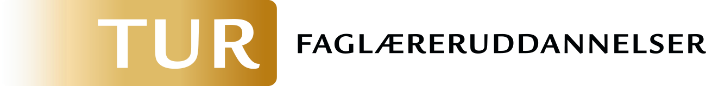  Forberedelseskursus – Rep - sikkerhedsrådgivereksamen ADR, uge 40, 2019. 
Hermed lidt yderligere info om kurset mv.:  Start mandag den 30. september 2019 kl. 09.00  Slut tirsdag den 1. oktober 2019 om eftermiddagen på Odense Congres Center, Ørbækvej 350, 5220 Odense SØ 
Om det detaljerede program: Begrundet i det lille eksklusive selskab, aftaler vi nærmere om tider mv. på stedet, ligesom vi justerer indholdet efter dit behov, men selvfølgelig ud fra følgende overskrifter:  En sikkerhedsrådgivers opgaver og ansvar mv.  Lovgivning, ADR og bekendtgørelser  Anvendelse af ADR-konvention og bekendtgørelser som arbejdsredskab  Eksamen – pensum, eksamensbestemmelser, tidsdisponering mv.  Øvelsesopgaver og evaluering, multiple choise-eksamensdelen  Øvelsesopgaver og individuel evaluering, case-eksamensdelen Skal medbringes: Papirudgave af nyeste ADR udgave og Håndbog Farligt gods ADR.Kan anbefales at medbringe: Et par mapper/ringbind med tilhørende skille-/faneblade Gode blyanter/kuglepenne (der skal påregnes en del håndskrivning) Et par farve-understregere/tekstmarkører (tusch-highlightere) Mange har endvidere glæde af såkaldte ”Indexfaner”, til at markere steder i ADR, for at lette opslag. 
Har du spørgsmål til det faglige i kurset, kontakt undertegnede. Spørgsmål vedrørende det administrative, tilmelding, ophold mv., kontakt Jane Ellingsen i TUR. Mail: je@tur.dk tlf. 81 45 45 15  
Med venlig hilsen Jørgen Gregersen Ekstern konsulent Mail: jg@tur.dk tlf. 28 49 51 90